                                                  911 Series ANSI Centrifugal Pump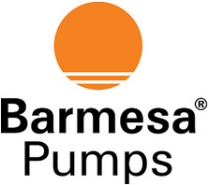 COMMON COOLING PLAN ARRANGEMENTSA wide range of options at economical pricing.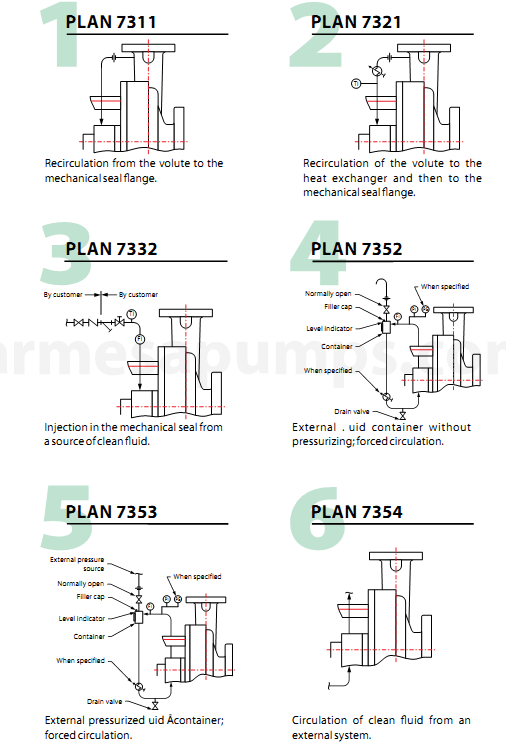 